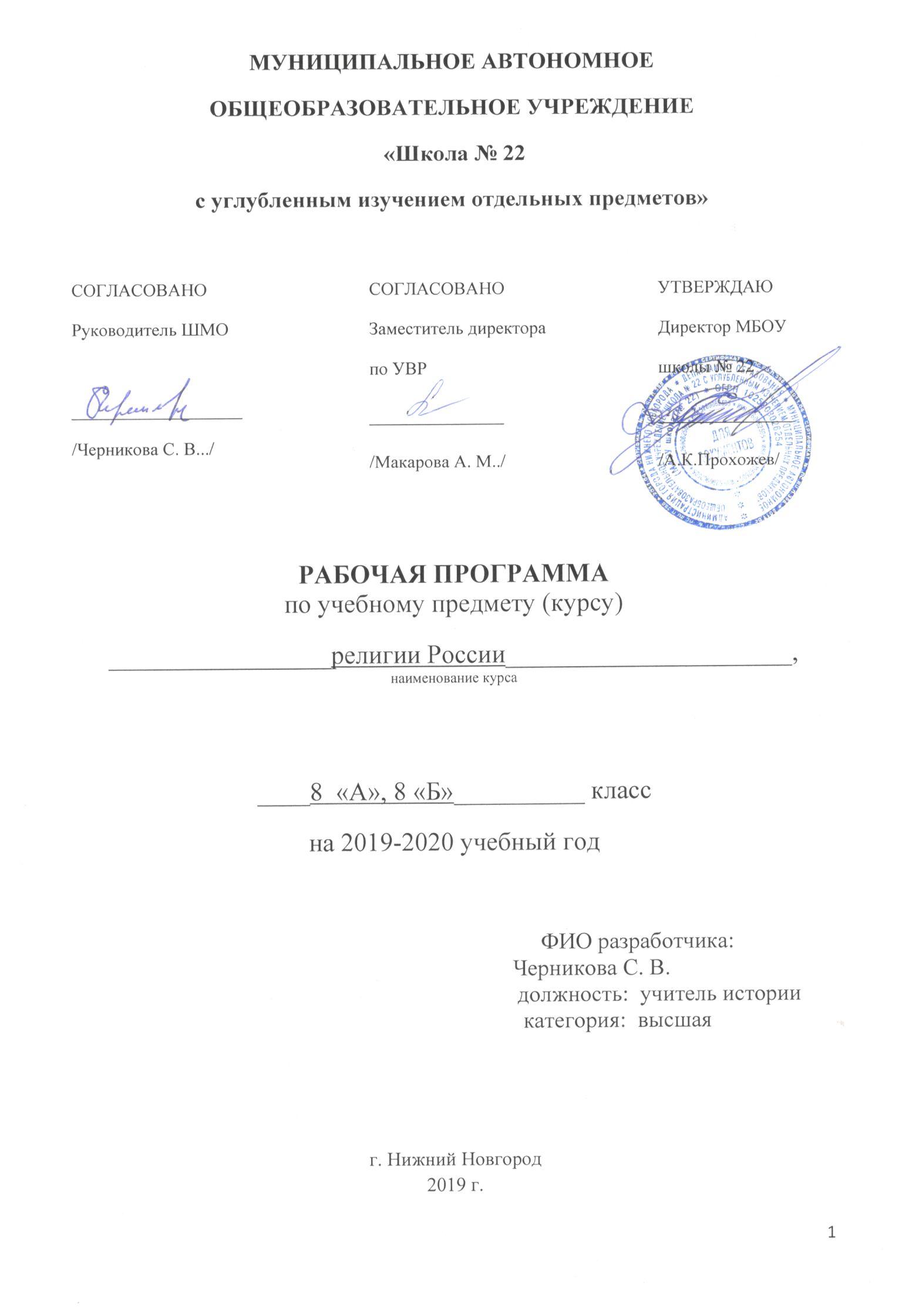 Рабочая программа по курсу «Религии России» для 8-9 классов составлена на основе следующих нормативных документов: Концепция Духовно-нравственного развития и воспитания личности гражданина России, разработана в соответствии с Конституцией РФ, Законом РФ «Об образовании» ст.9, п.1, на основе ежегодных посланий Президента РФ собранию РФ. В соответствии с п.6 ст. 9 и п.2 ст.14 Закона РФ «Об образовании», п.1 ст.4 Федерального закона «Об основных гарантиях прав ребёнка в РФ», п.1 ст.63 Семейного кодекса РФ. Требований Стандарта (п. 12.4) Нормативно-правовой основой разработки и введения в учебный процесс общеобразовательных школ комплексного учебного курса «Религии России» является Поручение Президента Российской Федерации от 2 августа 2009 г. (Пр-2009 ВП-П44-4632) и Распоряжение Председателя Правительства Российской Федерации от 11 августа 2009 г. (ВП-П44-4632) – Федеральный закон от 29 декабря 2012 г. № 273-ФЗ "Об образовании в Российской Федерации"; - Федеральный компонент государственных образовательных стандартов начального общего, основного общего и среднего (полного) общего образования, утвержденный приказом Министерства образования Российской Федерации от 05.03.2004 №1089; - Письмо министерства образования и науки Нижегородской области от 17.08.04 №27-01-04/1623 «О религиозном образовании и воспитании в государственных и муниципальных образовательных учреждения»; - Приказ Министерства образования и науки РФ от 31.03.2014 №253 «Об утверждении федерального перечня учебников, рекомендуемых к использованию при реализации имеющих государственную аккредитацию образовательных программ начального общего, основного общего, среднего общего образования»; - Приказ Министерства образования Нижегородской области от 31.07.2013 №1830 «О базисном учебном плане для общеобразовательных организаций Нижегородской области на переходный период до 2021 года»; Курс «Религии России»  разработан на основании положений Конституции Российской Федерации, Федерального закона «О свободе совести и о религиозных объединениях», Закона РФ «Об образовании», письма министерства образования и науки Нижегородской области от 17.08.04 № 27-01-04/1623 «О религиозном образовании и воспитании в государственных и муниципальных образовательных учреждениях».  - В.К. Романовский, В.А. Сомов, Г.Б. Гречухин. Религии России: учебная программа и тематическое планирование курса для 8-9 классов общеобразовательных учреждений – Мин-во образования Нижегор. обл., Нижегор. ин-т развития образования. – Изд. 4-е, испр. и доп. – Н.Новгород: Нижегородский институт развития образования, .- В.К. Романовский, В.А. Сомов, Г.Б. Гречухин, Л.Н. Шилова, Н.С. Шамсутдинова Религии России: пособие для учителя Мин-во образования Нижегор. Обл., ГБОУ ДПО «Нижегор. Ин-т развития образования» / под общ. Ред. В.К. Романовского. – 2-е изд., испр. и доп. – Н.Новгород: Нижегородский институт развития, .- Контрольно-измерительные материалы по учебному курсу «Религии России» для 8-9 классов общеобразовательных учреждений ∕∕ Мин-во образования Нижегор. обл., ГОУ ДПО «Нижегор. ин-т развития образования»; [авт. – сост.: В.К. Романовский, Г.Б. Гречухин]. - Н.Новгород: Нижегородский институт развития образования, 2011 г.- В.К. Романовский, В.А. Сомов, Г.Б. Гречухин, Л.Н. Шамсутдинова Религии России: хрестоматия по учебному курсу для общеобразовательных учреждений / Мин-во образования Нижегор. Обл., Нижегор. ин-т развития образовании – Н.Новгород: Нижегородский институт развития, . Рабочая программа рассчитана на 34 часа (1 час в неделю) – 8 класс;Рассчитанный на преподавание в 8-9 классах (68 часов), курс «Религии России» занимает особое место в образовательном процессе. Находясь на стыке общегуманитарных дисциплин, этот курс отличается от них специфичностью изучаемого предмета. При этом необходимо подчеркнуть, что «Религии России» — это не религиозная и не атеистическая, а общеобразовательная дисциплина, базирующаяся на методологическом положении — религия есть часть культуры человечества, народов России. Курс носит информативный, ознакомительный характер, и задача учителя при проведении его состоит в том, чтобы представить учащимся исторически объективный взгляд на роль и место религий в формировании менталитета народов России. Данный курс на целен на решение двух задач: познавательной и воспитательной. Это означает, что при работе над его материалом необходимо, с одной стороны, в доступной форме донести учащимся знания о существовании религии как части мировой культуры, расширить и представления об истории и основных этапах раз вития ведущих религий России, познакомить школьников с религиозными культами, догматами, традициями, обычаями, с деятельностью основных религиозных организаций в нашей стране и области, с другой — способствовать формированию в школьной среде уважительного отношения к духовному богатству, созданному человечеством и народами России, через знания о религиях воспитывать у школьников навыки и умение жить в дружбе и согласии в многонациональной и многоконфессиональной стране, быть терпимыми и толерантными к носителям той или иной религиозной культуры.Цель: формирование у учащихся устойчивых представлений об основных религиях и религиозных объединениях России и содействие развитию мышления, не допускающего возникновения конфликтного поведения на почве религиозной неприязни. Задачи: - содействовать развитию мыслительных способностей учащихся, включающих в себя знания, умения и навыки таких гуманитарных дисциплин, как история, литература, культурология; - формировать у учащихся умение излагать и аргументировать собственные суждения о современных религиозных объединениях России; - познакомить с правовыми основами отношений государства и религиозных объединений; - способствовать формированию критического восприятия тоталитарных сект и религиозных направлений деструктивного характера; - формировать у учащихся позитивные жизненные мотивации, высокий моральный уровень и толерантное мышление;- приобщать школьников к ценностям национальных культур народов России; воспитывать религиозную терпимость на основе знакомства с основными принципами свободы совести.Планируемые результаты изучения учебного курсаМетапредметные результаты: овладение способностью понимать цели и задачи учебной деятельности;поиска средств ее достижения; формирование умения планировать, контролировать и оценивать учебные действия в соответствии с поставленной задачей и условиями ее реализации; находить наиболее эффективные способы достижения результата; вносить соответствующие коррективы в процесс их реализации на основе оценки и учета характера ошибок; понимать причины успеха/неуспеха учебной деятельности; адекватное использование речевых средств и средств информационно-коммуникационных технологий для решения различных коммуникативных и познавательных задач; умение осуществлять информационный поиск для выполнения учебных заданий; овладение навыками смыслового чтения текстов различных стилей и жанров, осознанного построения речевых высказываний в соответствии с задачами коммуникации; овладение логическими действиями анализа, синтеза, сравнения, обобщения, классификации, установления аналогий и причинно - следственных связей, построения рассуждений, отнесения к известным понятиям; готовность слушать собеседника и вести диалог; готовность признавать возможность существования различных точек зрения и права каждого иметь свою собственную; излагать свое мнение и аргументировать свою точку зрения и оценку событий; готовность конструктивно решать конфликты посредством интересов сторон и сотрудничества; определение общей цели и путей ее достижения, умение договориться о распределении ролей в совместной деятельности; адекватно оценивать собственное поведение и поведение окружающих. Предметным результатам: усвоение учащимися информации об основных религиозных организациях России;знание основ вероучения изучаемых религий, представление об основных особенностях культа, его организации;знание основной терминологии и понятийного аппарата, относящихся к религиозным конфессиям;умение ориентироваться в истории развития взаимоотношений различных религиозных организаций и групп на территории России (сравнительно-исторический аспект);знание, понимание и принятие личностью ценностей: Отечество, семья, религия — как основы религиозно-культурной традиции многонационального народа России; знакомство с основными нормами светской и религиозной морали, понимание их значения в выстраивании конструктивных отношений в семье и обществе; понимание значения нравственности, веры и религии в жизни человека и общества; умение самостоятельно формулировать свою позицию;приобретение навыка аналитического мышления в области изучаемого предмета;воспитание веротерпимости, уважения прав и свобод сограждан, прав личности в духовной сфере в целом;развитие нравственных начал личности, этической культуры, уважения к традициям и обычаям народов России.Личностные результаты:формирование первоначальных представлений о светской этике, о традиционных религиях, их роли в культуре, истории и современности России; осознание ценности нравственности и духовности в человеческой жизни. формирование основ российской гражданской идентичности, чувства гордости за свою Родину, российский народ и историю России, осознание своей этнической и национальной принадлежности; формирование ценностей многонационального российского общества; становление гуманистических и демократических ценностных ориентаций; формирование образа мира как единого и целостного при разнообразии культур, национальностей, религий, отказ от деления на «своих» и «чужих», развитие доверия и уважения к истории и культуре всех народов; принятие и освоение социальной роли обучающегося, развитие мотивов учебной деятельности и формирование личностного смысла учения; развитие самостоятельности и личной ответственности за свои поступки на основе представлений о нравственных нормах, социальной справедливости и свободе; развитие этических чувств как регуляторов морального поведения; развитие доброжелательности и эмоционально-нравственной отзывчивости, понимания и сопереживания чувствам других людей; развитие начальных форм регуляции своих эмоциональных состояний; развитие навыков сотрудничества со взрослыми и сверстниками в различных социальных ситуациях, умения избегать конфликтов и находить выходы из спорных ситуаций; наличие мотивации к труду, работе на результат, бережному отношению к материальным и духовным ценностям.Ученик должен знать/понимать: историю возникновения культуры;  особенности и традиции религии;  описание основных священных книг, праздников, святынь. информацию об основных религиозных организациях России; основы вероучения изучаемых религий, основные особенности культа, его организации; основную терминологию и понятийный аппарат (православная культура, христианство, Библия, Евангелие, православные праздники, храм, икона, алтарь, крещение Руси; исповедь; заповеди; святой; добродетель; таинство причастия; литургия; монах; монашество; семья),  относящийся к религиозным конфессиям; ориентироваться в истории развития взаимоотношений различных религиозных организаций и групп на территории России (сравнительно-исторический аспект); самостоятельно формулировать свою позицию; анализировать материал; соблюдать нормы этической культуры, уважения к традициям и обычаям народов России, нравственных качеств личности. Уметь:  описывать различные явления религиозной культуры, традиции;  излагать свое мнение по поводу значения религиозной культуры;  соотносить нравственные формы поведения с нормами религиозной культуры; строить толерантное отношение с представителями разных мировоззрений и культурных традиций;  осуществлять поиск необходимой информации для выполнения заданий; участвовать в диспутах: слушать собеседника и излагать своё мнение;  готовить сообщения по выбранным темам. Критериями оценки учебно-воспитательных результатов изучения основ православной культуры школьником являются критерий факта (что, в каком объеме и на каком уровне усвоено из предъявленного материала) и критерий деятельности (какие виды деятельности ученик, в связи с полученными знаниями, предпочитает и преимущественно проводит). Выпускник научится: Различать «красивое» и «некрасивое», потребность в прекрасном; Ценить и принимать ценности такие как, «мир», «настоящий друг». Оценивать жизненные ситуации и поступки героев учебника с точки зрения общечеловеческих норм. Самостоятельно организовывать свое рабочее место. Следовать режиму организации учебной и внеучебной деятельности. Определять цель учебной деятельности с помощью учителя и самостоятельно. Определять план выполнения заданий на уроках, внеурочной деятельности жизненных ситуациях под руководством учителя. Составлять план текста; Представлять свою информацию, в том числе с применением средств ИКТ. Ориентироваться в учебнике: определять умения, которые будут сформированы на основе изучения данного раздела; определять круг своего незнания. Отвечать на простые и сложные вопросы учителя, самим задавать вопросы находить нужную информацию в учебнике. Сравнивать и группировать предметы, объекты по нескольким основаниям; Наблюдать и делать самостоятельные простые выводы. Умение слушать и слышать; выражать свои мысли и выступать перед аудиторией; работать с соседом по парте: распределять работу между собой и соседом, выполнять свою часть работы, осуществлять взаимопроверку выполненной работы; выполнять работу по цепочке; видеть разницу между двумя заявленными точками зрения, двумя позициями и мотивированно присоединяться к одной из них; находить в тексте подтверждение высказанным героями точкам зрения; подтверждать строчками из текста прозвучавшую точку зрения; понимать, что разные точки зрения имеют разные основания. развитие нравственных начал личности, этической культуры, уважения к традициям и обычаям народов России. Выпускник получит возможность научиться: • соотносить опыт православной традиции и свой собственный опыт; • делать осознанный нравственный выбор; • связывать мир духовной и социальной жизни русского народа с миром русской  природы; • обнаруживать тесную связь духовной жизни конкретного человека и жизни всего  человечества. • строить толерантное отношение с представителями разных мировоззрений и культурных традиций. • усваивать информацию об основных религиозных организациях России; • основам вероучения изучаемых религий, представление об основных особенностях культа, его организации; • владением основной терминологии и понятийного аппарата, относящихся к религиозным конфессиям; • ориентироваться в истории развития взаимоотношений различных религиозных организаций и групп на территории России (сравнительно-исторический аспект); • самостоятельно формулировать свою позицию; • веротерпимости, уважения прав и свобод сограждан, прав личности в духовной сфере в целом; • развитие нравственных начал личности, Этической культуры, уважения к традициям и обычаям народов России. • находить закономерности; самостоятельно продолжать их по установленном правилу. СОДЕРЖАНИЕ ПРОГРАММЫ (34 часа)Тема 1. Религия в жизни человекаОпределение религии как социально-духовного явления. Вера в сверхъестественное — главныйпризнак религии. Основные пр чины возникновения религии.Особенности религиозного сознания. Религиозная психоло гия. Религиозная идеология. Религиозныйкульт. Религиозные организации. Компенсаторная, мировоззренческая, регулиру ющая функции религии.Тема 2. Ранние формы религииИсточники изучения первобытных верований. Захоронения. Ритуальные изделия.Наскальные изображения. Причины воз никновения религиозных верований.Религиозные представления первобытной эпохи. Тотемизм — первичная формарелигиозных представлений. Анимизм — вера в существование духов, одухотворение силприроды. Аними стические верования и обряды. Духи природы. Духи умерших.Представления о загробном мире. Погребальные культы. Магия как попыткавоздействовать на окружающий мир с помощью сверхъестественных сил. Фетишизм —вера в магические свойства предметов.Современные пережитки ранних форм религий.Тема 3. Религия древних славянАрхеологические и этнографические источники изучения ре лигии древних славян.Фольклор. Византийские и арабские нар ративные источники. Летописи. Христианскиесочинения, на правленные против язычества. Исторические условия возник новениярелигии у древних славян. Язычество как обожеств ление явлений природы. Мифологиячеловеческой судьбы. Ка лендарные обряды и праздники. Общинные земледельческиекульты. Боги древних славян. Святилища. Волхвы. Язычество в древнерусском фольклоре.Языческие традиции и совре менность.От язычества к православию.Тема 4. ИудаизмИудаизм — национальная религия еврейского народа. Исто рические условиявозникновения. Основы вероучения. Едино божие. Догмат о богоизбранности евреев.Мессианизм. Священ ные книги. Культ. Организация. Исторические условия появле ния вРоссии. Современное состояние.Тема 5. БуддизмИсторические условия возникновения. Будда. Вероучение и культ буддизма. Карма.Сансара. Четыре великие истины. «Восьме ричный путь» спасения. Нирвана.Нравственные аспекты буд дизма. Ахимса. Основные направления буддизма (хинаяна,махаяна). Исторические условия появления буддизма в России. Современное состояниебуддизма в России.Тема 6. ХристианствоОбщественно-исторические причины возникновения. Идей ные предпосылки. Христианские источники.Священное Писа ние христиан — Библия (Ветхий Новый Завет). Иисус Хрис тос и его учение. Социальная сущность христианства. Превра щение христианства в мировую религию. Вселенские соборы. Догматика и культ.Тема 7. КатолицизмРаскол христианской церкви. Исторические условия фор мирования католицизма.Особенности вероучения, культа. Ка толическая догматика. Догматы о филиокве, чистилище, непо рочном зачатии и телесном вознесении Девы Марии, о непо грешимостипапы в делах веры. Священное Писание и Священ ное Предание. Церковная организация.Единый центр — Вати кан. Социальная доктрина католицизма.Католицизм в России.Тема 8. ПротестантизмИсторические условия возникновения протестантизма. Осо бенности вероучения и культа.Учение о спасении личной верой. Принцип священства всех верующих. Исключительныйавтори тет Библии.Основные течения протестантизма. Лютеранство. Кальвинизм. Англиканство. Баптизм.Адвентизм. Пятидесятники. Методизм.Протестантизм в России: история и современность.Тематическое планирование по _____________религии России_____________________________________                                                                                               наименование курса Классы __8 «А», 8 «Б»_______________ Учитель __Черникова С. В.______________ Количество часов по учебному плану Всего ___35__ час; в неделю __1__ час. Плановых контрольных работ ______. Для предметов естественнонаучного цикла Плановых лабораторных работ_______________, практических работ______________ Планирование составлено на основе программы: Романовский В. К., Сомов В. А., Гречухин Г. Б.. Религии России: учебная программа и тематическое планирование курса для 8-9 классов общеобразовательных учреждений – Мин-во образования Нижегор. обл., Нижегор. ин-т развития образования. – Изд. 4-е, испр. и доп. – Н.Новгород: Нижегородский институт развития образования, 2014_______________________________________________________                                                               программа Учебник:____Религии России. Часть 1: учебное пособие для учащихся 8 классов общеобразоват. школ./авт. – сост.  В. К. Романовский, Л. А. Гончар. - Нижний Новгород: НИРО,2014.___________________________________________________________________                              название, автор, издательство, год изданияТематическое планирование 8 класс№ п/пТема урокаКоличество часовДатаДатаПримечание№ п/пТема урокаКоличество часовплановаяскорректированнаяПримечаниеТема 1. Религия в жизни человека41Что такое религия?12Структура религии. Религиозная идеология.13 Религиозный культ.14Обобщающий урок по теме «Религия в жизни человека».1Тема 2. Ранние формы религии45Источники изучения первобытных верований и причины возникновения древних религий16 Религиозные представления первобытной эпохи. Тотемизм. Анимизм. Фетишизм.17Первобытная магия. Современные пережитки ранних форм религии18Обобщающий урок по теме «Ранние формы религии»1Тема 3. Религия древних славян49Источники изучения и исторические условия возникновения религии древних славян 110Боги древних славян111От язычества к православию112Обобщающий урок по теме «Религии древних славян»1Тема 4. Иудаизм513Исторические условия возникновения иудаизма114Священные книги иудеев. Вероучение115Культ и религиозная организация в иудаизме116Иудаизм в России117Обобщающий урок по теме «Иудаизм»1Тема 5. Буддизм418Возникновение буддизма119Вероучение и культ буддизма120Буддизм в России121Обобщающий урок по теме «Буддизм»1Тема 6. Христианство422Возникновение христианства. Основные христианские источники.123Иисус Христос и его учение124Христианство как мировая религия. Утверждение догматики и культа125Обобщающий урок по теме «Христианство»1Тема 7. Католицизм426Католицизм. Особенности вероучения и культа127Церковная организация128Католицизм в России129Обобщающий урок по теме «Католицизм»1Тема 8. Протестантизм330Возникновение протестантизма. Особенности вероучения и культа.131Основные течения протестантизма. Протестантизм в России.132Обобщающий урок по теме «Протестантизм»133Итоговое повторение134Промежуточная итоговая аттестация.1